WARUNKI KONKURSU OFERT NA NASTĘPUJĄCE RODZAJE ŚWIADCZEŃ ZDROWOTNYCH:AMBULATORYJNA OPIEKA SPECJALISTYCZNA- porady z zakresu ortopedii: RzeszówUDZIELAJĄCY ZAMÓWIENIA1. Organizatorem konkursu ofert poprzedzającego zawarcie umów na świadczenia zdrowotne z zakresu ambulatoryjnej opieki specjalistycznej, podstawowej opieki zdrowotnej, badań diagnostycznych jest Zespół Opieki Zdrowotnej Nr 2 w Rzeszowie zwany dalej „udzielający zamówienia” ul. Fredry 9, 35-005 Rzeszów.POSTANOWIENIA OGÓLNEPostępowanie konkursowe prowadzone na zasadach określonych w ustawie z  dnia 15 kwietnia 2011 r. o działalności leczniczej (Dz. U.nr 112, poz. 654 z późn.zmianami). Warunkiem przystąpienia do konkursu ofert jest złożenie udzielającemu zamówienia oferty.Oferent ma prawo złożyć tylko jedną ofertę zgodnie z wymaganiami określonymi 
w warunkach konkursu.Oferenci ponoszą wszelkie koszty związane z przygotowaniem oferty i jej złożeniem.Oferta powinna być sporządzona w sposób przejrzysty i czytelny oraz powinna zawierać wszelkie wymagane dokumenty i oświadczenia.Oferta oraz wszystkie załączniki należy sporządzić w języku polskim – pod rygorem nieważności.Dokumenty składane w kserokopiach muszą być potwierdzone przez Oferentów za zgodność z oryginałem.Oferta powinna zawierać:oświadczenie oferenta o zapoznaniu się z treścią ogłoszenia dane o oferencie: -imię i nazwisko, adres wskazanie liczby i kwalifikacji zawodowych osób wykonujących usługi medyczne (dołączyć kserokopie: dyplom, dyplom specjalizacji, prawo wykonywania zawodu)oświadczenie zawierające zobowiązanie oferenta do ubezpieczenia się od odpowiedzialności cywilnej za szkody wyrządzone przy udzielaniu usług medycznych oraz do okazania udzielającemu zamówienie polisy ubezpieczeniowej potwierdzającej zawarcie umowy ubezpieczenia nie później niż przy podpisywaniu umowy, pod rygorem nie zawarcia tej umowyproponowany czas trwania umowyproponowaną kwotę należności za realizację zamówienia z kalkulacją elementów należności (cena jednostkowa jednego punktu/godziny/usługi)inne dokumenty i oświadczenia oraz informacje mogące mieć zdaniem oferenta wpływ na merytoryczną wartość składową oferty wypełniony formularz oferty (w załączeniu do warunków konkursowych), który będzie stanowił pierwszą stronę złożonej oferty konkursowej.Oferty wraz z wymaganymi załącznikami należy umieścić w zamkniętej kopercie opatrzonej  imieniem i nazwiskiem oferenta lub nazwą podmiotu leczniczego, adresem oferenta oraz napisem: „konkurs ofert z zakresu ..............”.Oferent, którego oferta wygrała, zobowiązany jest do doręczenia w terminie do 20 dni od dnia rozstrzygnięcia postępowania dokumentów - zaświadczenie o wpisie praktyki zawodowej, odpisu aktualnego z KRS lub CEDIG, wpis do rejestru indywidualnych praktyk lekarskich/ podmiotów wykonujących działalność lecznicząPRZEDMIOT ZAMÓWIENIA1. Celem niniejszego konkursu jest wyłonienie oferentów, z którymi udzielający zamówienia może zawrzeć umowę na wykonywanie świadczeń zdrowotnych, dla osób ubezpieczonych w NFZ będącymi pacjentami udzielającego zamówienia.Przedmiotem konkursu ofert są następujące rodzaje świadczeń zdrowotnych:1) AMBULATORYJNA OPIEKA SPECJALISTYCZNA- porady z zakresu ortopedii: Rzeszów2)  BADANIA DIAGNOSTYCZNE	- wykonywanie i opisywanie badań USG3. Do konkursu mogą przystąpić podmioty wykonujące działalność leczniczą, zgodnie z obowiązującym prawem.IV TRYB SKŁADANIA OFERTOfertę w zamkniętej kopercie opatrzonej napisem zgodnie z pkt. 9 II części warunków konkursu należy składać zgodnie z podanym w ogłoszeniu terminem do 08.08.2017r. do godziny 15.00 w siedzibie ZOZ Nr 2 Rzeszów ul. Fredry 9.W celu przeprowadzenia konkursu ofert udzielający zamówienie powołuje komisję konkursową w składzie min. 3 osób i wyznacza spośród nich Przewodniczącego.Komisja pracuje w oparciu o regulamin ustalony przez udzielającego zamówienie.Otwarcie ofert nastąpi na posiedzeniu Komisji Konkursowej, które rozpocznie się 
09.08.2017r. o godz. 10.00  w siedzibie ZOZ Nr 2 Rzeszów, przy ul. Fredry 9.5. Udzielający Zamówienia odrzuci ofertę:1)   złożoną przez Oferenta po terminie;2)   zawierającą nieprawdziwe informacje;3)   jeżeli Oferent nie określił przedmiotu oferty lub nie podał proponowanej liczby lub ceny świadczeń opieki zdrowotnej;4)   jeżeli zawiera rażąco niską cenę w stosunku do przedmiotu zamówienia;5)   jeżeli jest nieważna na podstawie odrębnych przepisów;6)   jeżeli Oferent złożył ofertę alternatywną;7)   jeżeli Oferent lub oferta nie spełniają wymaganych warunków określonych w przepisach prawa oraz warunków określonych przez Prezesa Funduszu na podstawie art. 146 ust. 1 pkt 3;8)   złożoną przez Oferenta, z którym w okresie 5 lat poprzedzających ogłoszenie postępowania, została rozwiązana przez oddział wojewódzki Funduszu umowa o udzielanie świadczeń opieki zdrowotnej w zakresie lub rodzaju odpowiadającym przedmiotowi ogłoszenia, bez zachowania okresu wypowiedzenia z przyczyn leżących po stronie Oferenta.6. W przypadku gdy braki, o których mowa w ust. 5  dotyczą tylko części oferty, ofertę można odrzucić w części dotkniętej brakiem.7. W przypadku, gdy Oferent nie przedstawił wszystkich wymaganych dokumentów lub gdy oferta zawiera braki formalne, Komisja wezwie oferenta do usunięcia tych braków w wyznaczonym terminie pod rygorem odrzucenia oferty.8. Udzielający zamówienia unieważni postępowanie w sprawie zawarcia umowy o udzielanie świadczeń opieki zdrowotnej, gdy:nie wpłynie żadna oferta;wpłynęła jedna oferta niepodlegająca odrzuceniu, z zastrzeżeniem pkt 8;odrzucono wszystkie oferty;kwota najkorzystniejszej oferty przewyższa kwotę, którą Udzielający zamówienia przeznaczył na finansowanie świadczeń opieki zdrowotnej w danym postępowaniu;nastąpiła istotna zmiana okoliczności powodująca, że prowadzenie postępowania lub zawarcie umowy nie leży w interesie ubezpieczonych, czego nie można było wcześniej przewidzieć.9. Jeżeli w toku konkursu ofert wpłynęła tylko jedna oferta niepodlegająca odrzuceniuKomisja może przyjąć tę ofertę, gdy z okoliczności wynika, że na ogłoszony ponownie natych samych warunkach konkurs ofert nie wpłynie więcej ofert.10.Oferent związany jest ofertą do 30 dni od daty upływu składania ofert.KRYTERIA OCENY OFERT1. Przy wyborze oferty zamawiający będzie kierował się następującymi kryteriami:1)   Cena –  85 pkt.2) 	Kwalifikacje -  ( tytuł: specjalisty) 5 pkt.3) 	Kompleksowość - (badania diagnostyczne udzielane w ramach porady) 10 pkt.Ocena oferty:Znaczenie kryterium – 85 pkt.W zakresie kryterium oferta może uzyskać maksymalnie 85 pkt.Ocena oferty za kryterium „ Cena” – „C”- oferta z najniższą ceną otrzyma 85 pkt.- wartość punktowa badanej oferty „C”
  x 85 ( znaczenie kryterium)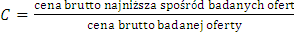 2. W przypadku, gdy najniższe ceny złożonej oferty są wyższe od maksymalnej kwoty, jaką udzielający zamówienia przeznaczył na realizację tego świadczenia ZOZ może przystąpić do negocjacji cen, po których ponownie dokona oceny ofert.3. W wyniku uzyskania przez minimum 2 oferty, po przeprowadzeniu ich oceny zgodnie z ust.4 warunków konkursu ofert, jednakowej ilości punktów, Zamawiający zastrzega sobie prawo wyboru spośród tych ofert, oferty złożonej przez Oferenta, który współpracował z ZOZ Nr 2 ( w szczególności był jego pracownikiem) pod warunkiem, że współpraca ta była oceniona pozytywnie. Jeżeli współpraca z Przyjmującym zamówienie była oceniona negatywnie (skargi na prace Przyjmującego zamówienie ze strony pacjentów lub NFZ, nie przestrzeganie warunków umowy, np. podawanie nieprawdziwych informacji do rozliczeń z NFZ, nieterminowe przekazywanie sprawozdań) Udzielający zamówienia zastrzega sobie prawo do odrzucenia oferty lub obniżenia punktów o maksimum 20 pkt.INFORMACJE O MOŻLIWOŚCI SKŁADANIA ŚRODKÓW ODWOŁAWCZYCH1. W toku postępowania konkursowego w sprawie zawarcia umowy o udzielanie świadczeń opieki zdrowotnej, do czasu zakończenia postępowania, oferent może złożyć do komisji umotywowany protest w terminie 7 dni roboczych od dnia dokonania zaskarżonej czynności.
2. Do czasu rozpatrzenia protestu postępowanie w sprawie zawarcia umowy o udzielanie świadczeń opieki zdrowotnej ulega zawieszeniu, chyba że z treści protestu wynika, że jest on oczywiście bezzasadny.
3. Komisja rozpatruje i rozstrzyga protest w ciągu 7 dni od dnia jego otrzymania i udziela pisemnej odpowiedzi składającemu protest. Nieuwzględnienie protestu wymaga uzasadnienia.
4. Protest złożony po terminie nie podlega rozpatrzeniu.5.Oferent biorący udział w postępowaniu może wnieść do Dyrektora Udzielającego zamówienia, w terminie 7 dni od dnia ogłoszenia o rozstrzygnięciu postępowania, odwołanie dotyczące rozstrzygnięcia postępowania. 6. Odwołanie wniesione po terminie nie podlega rozpatrzeniu. 7. Odwołanie rozpatrywane jest w terminie 7 dni od dnia jego otrzymania. 8.Wniesienie odwołania wstrzymuje zawarcie umowy o udzielanie świadczeń opieki zdrowotnej do czasu jego rozpatrzenia. POSTANOWIENIA KOŃCOWE1. ZOZ Nr 2 zastrzega sobie prawo do przesunięcia terminu podpisania umowy oraz odwołania konkursu ofert.2. Dokumenty dotyczące postępowania konkursowego przechowywane są w siedzibie Udzielającego zamówienia.